Publicado en Granada el 06/10/2022 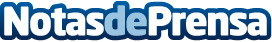 Euroinnova apuesta por la inteligencia artificial para confirmarse como líderes en formación onlineLa institución educativa lidera un plan de innovación tecnológica con una inversión de 2’5 millones de euros en IADatos de contacto:Pablo García Martín958050200Nota de prensa publicada en: https://www.notasdeprensa.es/euroinnova-apuesta-por-la-inteligencia Categorias: Inteligencia Artificial y Robótica Educación Sociedad Software Innovación Tecnológica http://www.notasdeprensa.es